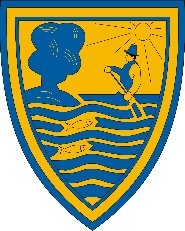 Bogyiszlói Polgármesteri Hivatal7132 Bogyiszló, Kossuth L. u. 28.tel/fax: (74) 540-157, (74) 540-158, (74) 540-159e-mail: hivatal@bogyiszlo.huhonlap: bogyiszlo.hu; KRID kód: 605040741Melléklet a 10/2015. (XII.03.) önkormányzati rendelethezMelléklet a 2/2015.(II.27.) önkormányzati rendelethezA kérelem benyújtható: minden év november 2. és november 30. közöttÉrkezett: …………………………………….KérelemSzociális tűzifa iránti települési támogatásraNév, születési név: .......................................................................   Születési hely, idő:………………………………………………Anyja neve: ..................................................................................TAJ száma: …………………………………………………….. Lakcím:…………………….……………………………..  sz. alatti lakos kérem, hogy részemre Bogyiszló Község Önkormányzata a szociális igazgatás és szociális ellátások helyi szabályozásáról szóló 2/2015. (II.27.) önkormányzati rendelet 23. § alapján szíveskedjenek természetbeni juttatásként tűzifát biztosítani.Családi állapotom:EgyedülállóHázastársammal/ élettársammal élek együttKiskorú gyermekek száma: ……….….A tűzifa támogatásra a rendelet szerint azért vagyok jogosult, mert:Az egy főre számított családi jövedelmem: ……………….. Ft. A kérelmemhez a családtagok jövedelemigazolását mellékeltem. és*a.) az Szt. alapján aktív korúak ellátásában, vagyb.) az Szt. alapján időskorúak járadékában, vagyc.) jelen rendelet 9-16. § alapján települési lakásfenntartási támogatásban, vagyd.) a Gyvt. alapján rendszeres gyermekvédelmi kedvezményben részesül és hátrányos vagy halmozottan hátrányos helyzetű gyermeket nevel, vagye.) 65 év feletti egyedül élő nyugdíjas.*(A megfelelő aláhúzandó.)Dátum: ………………………………………………………    kérelmező aláírásaKÉRELMEZŐ CSALÁDJÁBAN LAKÓK ADATAICsalád: egy lakásban, vagy személyes gondoskodást nyújtó bentlakásos szociális, gyermekvédelmi intézményben együtt lakó, ott bejelentett lakóhellyel, vagy tartózkodási hellyel rendelkező közeli hozzátartozók közösségeKözeli hozzátartozó:a) a házastárs, az élettárs,b)*  a húszévesnél fiatalabb, önálló keresettel nem rendelkező; a huszonhárom évesnél fiatalabb, önálló keresettel nem rendelkező, nappali oktatás munkarendje szerint tanulmányokat folytató; a huszonöt évesnél fiatalabb, önálló keresettel nem rendelkező, felsőoktatási intézmény nappali tagozatán tanulmányokat folytató vér szerinti gyermek, örökbe fogadott gyermek, mostohagyermek és a Ptk. szerinti gyermekvédelmi nevelőszülő által e jogviszonya keretében nevelt gyermek kivételével a nevelt gyermek (a továbbiakban: nevelt gyermek),c) *  korhatárra való tekintet nélkül a tartósan beteg, az autista, illetve a testi, érzékszervi, értelmi vagy beszédfogyatékos vér szerinti, örökbe fogadott, mostoha-, illetve nevelt gyermek, amennyiben ez az állapot a gyermek 25. életévének betöltését megelőzően is fennállt (a továbbiakban: fogyatékos gyermek),d) *  a 18. életévét be nem töltött gyermek vonatkozásában a vér szerinti és az örökbe fogadó szülő, a szülő házastársa vagy élettársa, valamint a db) vagy dc) alpontban meghatározott feltételeknek megfelelő testvér;e) *  egyedülélő: az a személy, aki egyszemélyes háztartásban lakik;Név, születési név isCsaládi állapotaRokoni kapcsolatSzületési időTAJ számAnyja nevea.……...év.......... hó…......napb.……...év.......... hó…......napc.  ……..év..........hó…......napd.……...év..............hó.....nap e.  ……...év..............hó.....nap f.  ……...év..............hó.....napg.……...év..............hó.....nap